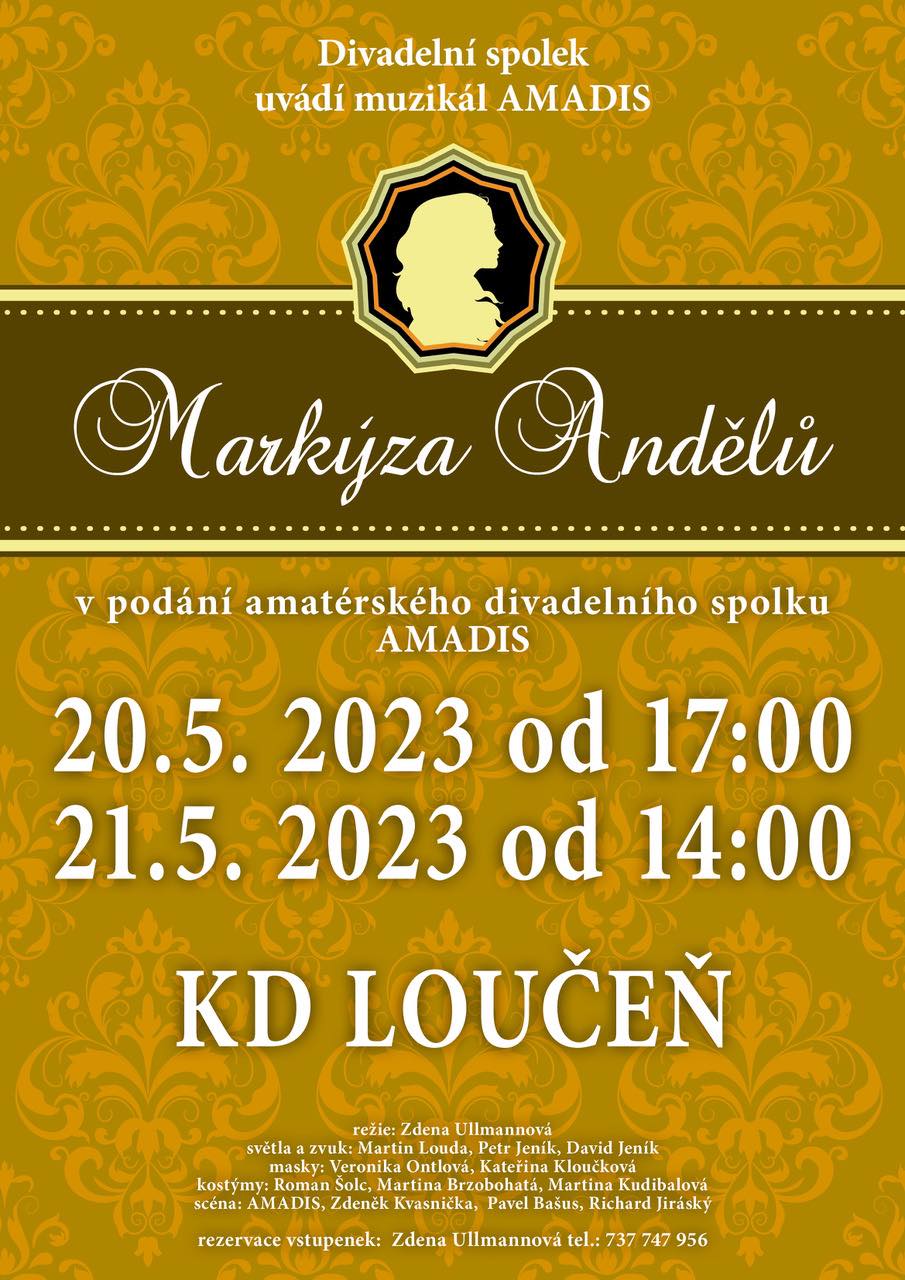 Dne 21.května ve 12.30 hod. na muzikál jedou z OHAŘZájezd organizuje Jana Patočková tel.728 576 064Cena vstupenky 300,- + doprava 120,- Kč.